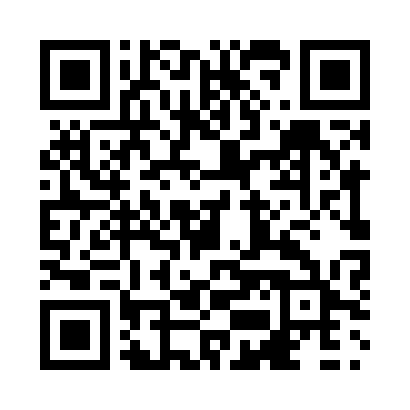 Prayer times for Briar Lake, Nova Scotia, CanadaWed 1 May 2024 - Fri 31 May 2024High Latitude Method: Angle Based RulePrayer Calculation Method: Islamic Society of North AmericaAsar Calculation Method: HanafiPrayer times provided by https://www.salahtimes.comDateDayFajrSunriseDhuhrAsrMaghribIsha1Wed4:426:141:216:208:2810:012Thu4:406:131:216:218:2910:023Fri4:386:121:216:228:3010:044Sat4:366:101:216:238:3210:065Sun4:356:091:216:238:3310:076Mon4:336:081:206:248:3410:097Tue4:316:061:206:258:3510:118Wed4:296:051:206:258:3610:129Thu4:276:041:206:268:3810:1410Fri4:266:021:206:278:3910:1611Sat4:246:011:206:278:4010:1712Sun4:226:001:206:288:4110:1913Mon4:215:591:206:298:4210:2114Tue4:195:581:206:298:4310:2215Wed4:175:571:206:308:4410:2416Thu4:165:561:206:318:4510:2617Fri4:145:551:206:318:4610:2718Sat4:135:541:206:328:4810:2919Sun4:115:531:206:328:4910:3120Mon4:105:521:206:338:5010:3221Tue4:085:511:216:348:5110:3422Wed4:075:501:216:348:5210:3523Thu4:055:491:216:358:5310:3724Fri4:045:481:216:358:5410:3825Sat4:035:481:216:368:5510:4026Sun4:025:471:216:378:5610:4127Mon4:005:461:216:378:5610:4328Tue3:595:461:216:388:5710:4429Wed3:585:451:216:388:5810:4530Thu3:575:441:226:398:5910:4731Fri3:565:441:226:399:0010:48